Season Ticket ApplicationBuy your season tickets now to guarantee your seat!!There will be a $30.00 service fee for each returned checkFor more information, email: Ticket Coordinator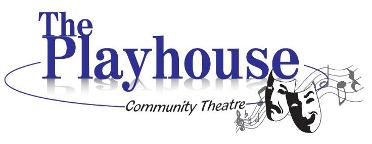 Season$35Director$50Producer$75Star$125Chairman$250(2 Tickets)Benefactor$500(4 Tickets)tax deduction of $15tax deduction of $40tax deduction of $90tax deduction of $180tax deduction of $360Name# of TicketsTicket Level Season	 Director	 Producer Star 	 Chairman	 BenefactorTotal ContributionName(s) for the  Programs(as you wish them to appear)AddressHome PhoneMobile PhoneE-Mail AddressMail To:Visit:The Playhouse of WilsonPO Box 7505Wilson, NC 27894www.playhouseofwilson.comYour season tickets will be mailed to you prior to the first show!Thank you for your order!!!Your season tickets will be mailed to you prior to the first show!Thank you for your order!!!